Уважаемые родители будущих первоклассников!В 2021 – 2022 учебном году первые классы будут набирать следующие учителя:02.02.2021 года МАОУ СОШ № 1 приглашает ваших детей на подготовку к школе. Курс «Адаптация детей к условиям школьной жизни» будет проводиться каждый вторник и четверг, начиная со 02.02.2021. Работать с детьми будут следующие учителя:•	Скрягина Ольга Борисовна•	Пермякова Елена Викторовна•	Демидова Татьяна Алексеевна•	Пинчук Евгения Владимировна•	Асоцкая Олеся АлександровнаЗанятия будут проводиться по следующему графику и расписанию.  График занятийРасписание занятий 1- 3 группыУчителя 1 - 3 группы встречает детей 2 февраля на улице в 17.40Учителя выводят детей из школы на улицу в 19.45.Родители  в школу не заходят!!!Расписание занятий 4 и 5 группыУчителя 4 и 5 группы встречает детей 2 февраля на улице в 17.50Учителя выводят детей из школы на улицу в 19.55.Родители  в школу не заходят!!!Стоимость услугСтоимость платных дополнительных  образовательных услуг за одно занятие составляет 60 руб. 00 коп. Записаться на курс «Адаптация детей к условиям школьной жизни» можно до 02.02.2021 г.,  перейдя по ссылке  https://forms.gle/vUtK5H2cTVoPNQZo8   Уважаемые родители, списки скомплектованных групп, можно будет посмотреть 1 февраля (после 17.00) на сайте школы в разделе «Родителям будущего первоклассника».  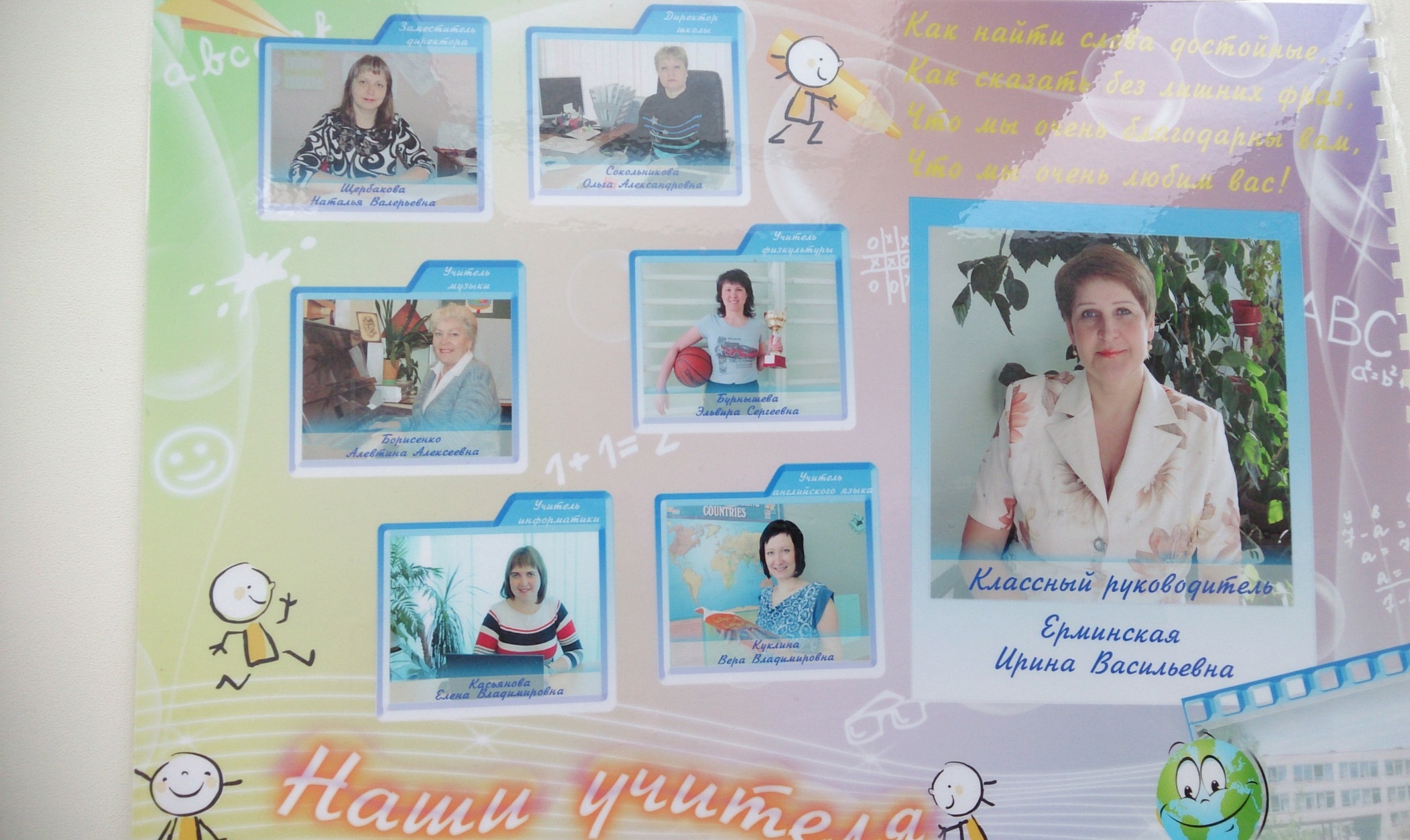 Ерминская Ирина Васильевнаучитель начальных классовобразование – высшеестаж работы – 37 лет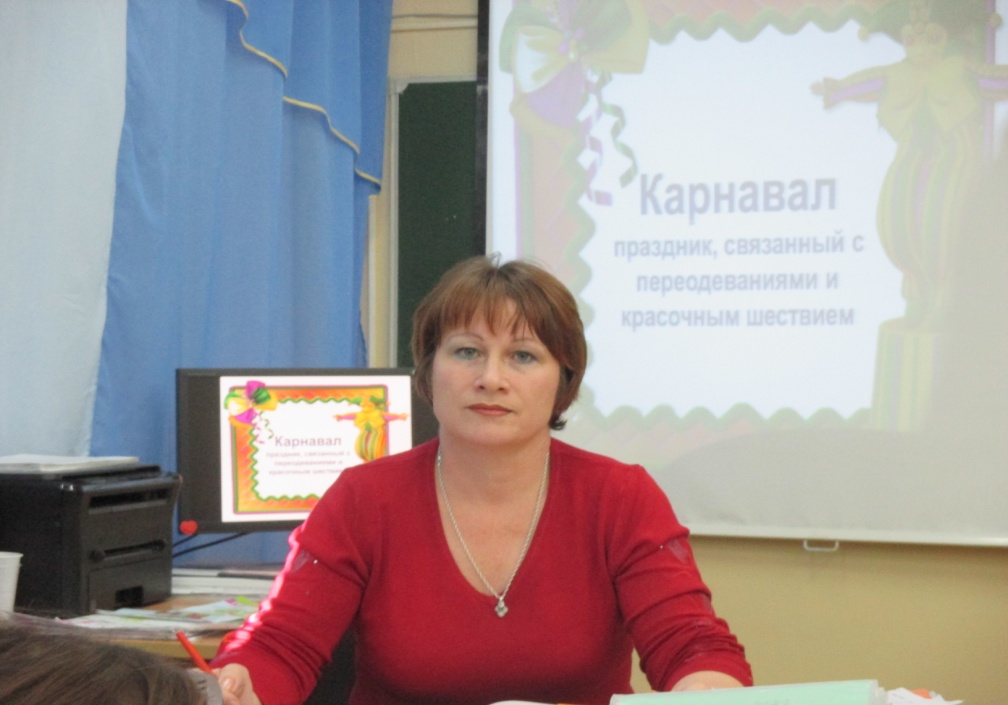 Скрягина Ольга Борисовнаучитель начальных классовобразование – высшеестаж работы – 27 лет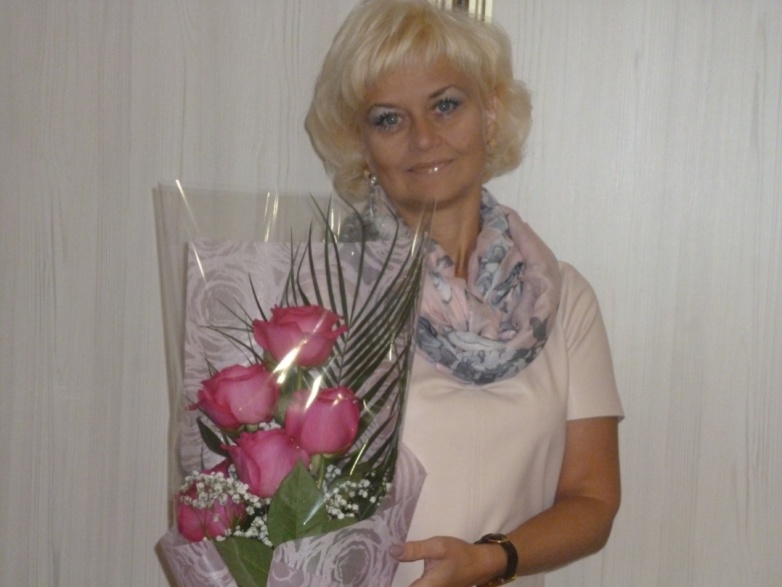 Пермякова Елена Викторовнаучитель начальных классовобразование – высшеестаж работы – 13 лет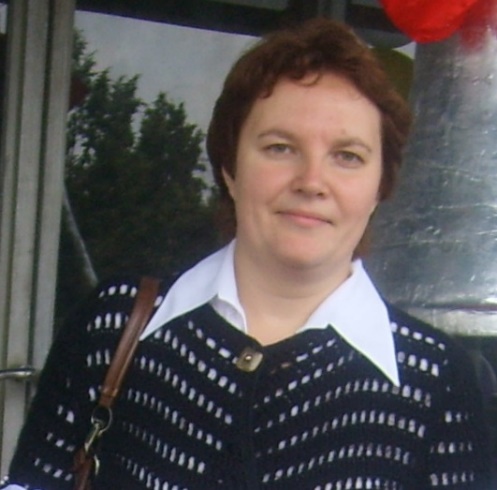 Демидова Татьяна Алексеевнаучитель начальных классовобразование – высшеестаж работы – 18летПинчук Евгения Владимировна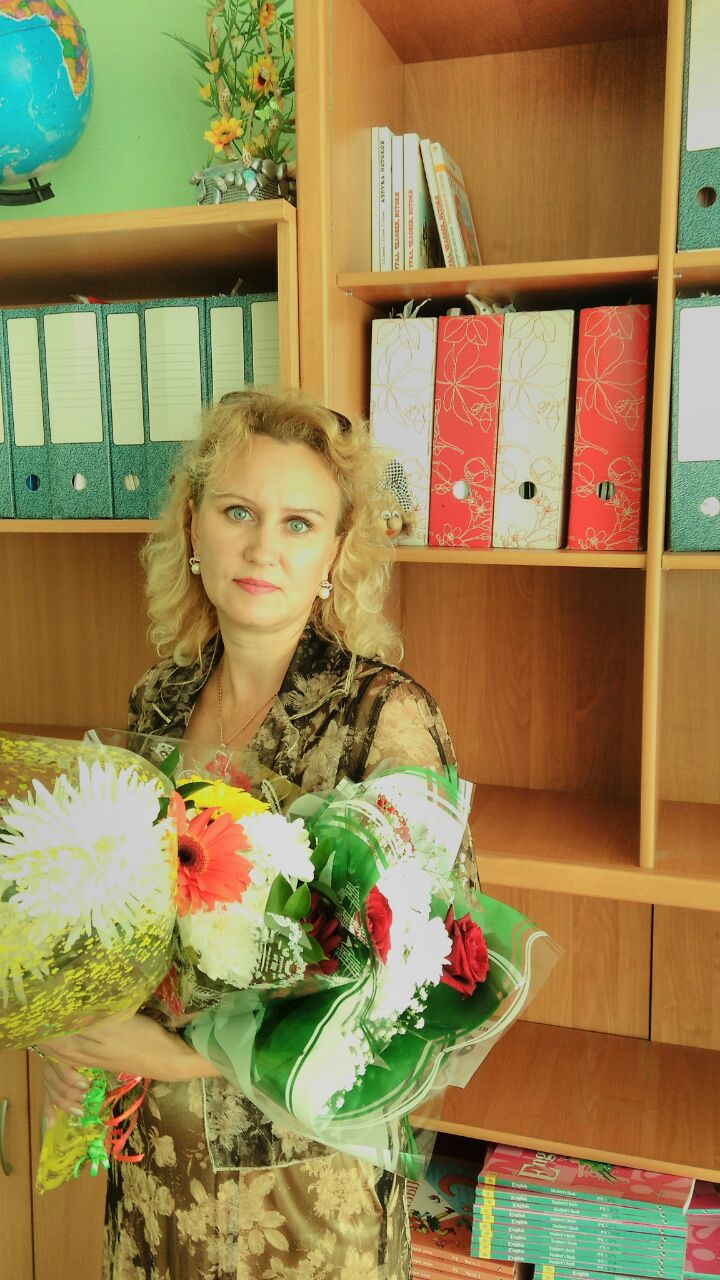 учитель начальных классов, педагог – психологобразование – высшеестаж работы – 25 лет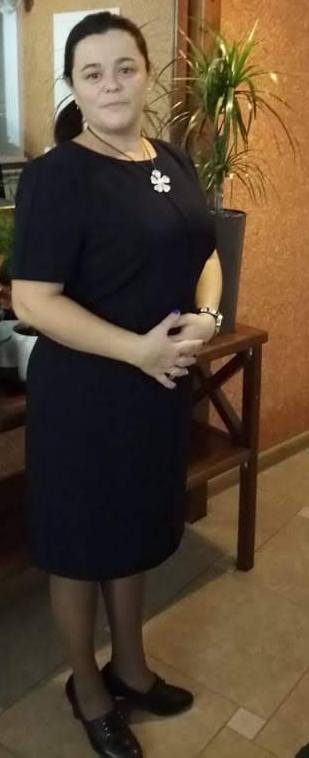 Асоцкая Олеся Александровнаучитель начальных классовобразование – высшеестаж работы – 4 годаМесяцДни  неделиДаты  занятийФевральвторник2,  9,  164,  11, 18, 25Февральчетверг2,  9,  164,  11, 18, 25Мартвторник2,  9,  16,   23,  30 4,  11,  18,  25.Мартчетверг2,  9,  16,   23,  30 4,  11,  18,  25.Апрельвторникчетверг6,  13,  20,  271,  8,  15,  22,  29.Время занятий1 группаСкрягинаОльга Борисовнакабинет № 14(2 этаж)2 группаПермяковаЕлена Викторовнакабинет № 31(3 этаж)3 группаДемидоваТатьяна Алексеевнакабинет № 12(2 этаж)ВТОРНИКВТОРНИКВТОРНИКВТОРНИК17.50 – 18.20занятие с логопедомматематикаразвитие речи18.25 – 18.55математиказанятие с логопедомматематика19.00 – 19.30развитие речиразвитие речизанятие с логопедомЧЕТВЕРГЧЕТВЕРГЧЕТВЕРГЧЕТВЕРГ17.50 – 18.20развитие речиразвитие речиразвитие речи18.25 – 18.55окружающий мирокружающий мирокружающий мир19.00 – 19.30уроки творчествауроки творчествауроки творчестваВремя  занятий4 группаПинчук  Евгения Владимировнакабинет № 17(2 этаж)5 группаАсоцкая  Олеся Александровнакабинет № 13(2 этаж)ВТОРНИКВТОРНИКВТОРНИК18.00 – 18.30развитие  речиразвитие речи18.35 – 19.05окружающий  мирокружающий  мир19.10 – 19.40уроки  творчествауроки творчестваЧЕТВЕРГЧЕТВЕРГЧЕТВЕРГ18.00 – 18.30занятие с логопедомматематика18.35 – 19.05математиказанятие с логопедом19.10 – 19.40развитие  речиразвитие речи№НаименованиеплатнойобразовательнойуслугиФорма предоставления (оказания) платной образовательнойуслуги (групповая)Количество часовКоличество часовСтоимость услугв неделювсего за весь период обученияза весь период обучения1Адаптация детей к условиям школьной жизниГрупповая(не  более  15 чел.)6 часовФевраль  – 21 ч.Март  - 27 ч. Апрель – 27 ч.Итого: 75 ч.Февраль  –1200 руб.Март -        1620 руб.Апрель –    1620 руб.Итого:   4500 рублей